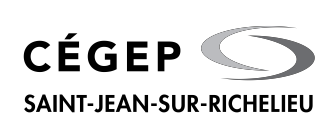 Service de consultation et du cheminement scolaire (D-138) (450) 347-5301, poste 2300Répartition des clientèlespar conseillères et conseillers en aide pédagogique individuelle (CAPI) Hiver 202031-01-2020C.A.P.I.No de programmeTitre du programmeChantal Gervais chantal.gervais@cstjean.qc.ca081.A6Tremplin DEC (orientation)Chantal Gervais chantal.gervais@cstjean.qc.ca081.B6Tremplin DEC (enrichissement)Chantal Gervais chantal.gervais@cstjean.qc.ca081.C6Tremplin DEC (mise à niveau et transition)Chantal Gervais chantal.gervais@cstjean.qc.ca300.A5Sciences humaines/ Ouv. sur le mondeChantal Gervais chantal.gervais@cstjean.qc.ca388.A0Techniques de travail socialChantal Gervais chantal.gervais@cstjean.qc.ca570.E0Techniques de design d’intérieurMarie-Hélène Legaultmarie-helene.legault@cstjean.qc.ca300.13Double DEC Arts visuels - Profil individu et sociétéMarie-Hélène Legaultmarie-helene.legault@cstjean.qc.ca300.13Double DEC Arts visuels - Profil ouv. sur le mondeMarie-Hélène Legaultmarie-helene.legault@cstjean.qc.ca300.16Double DEC – Sc. hum. – Arts, lettres et comm.Marie-Hélène Legaultmarie-helene.legault@cstjean.qc.ca300.A4Sciences humaines/ Individu et sociétéMartine Quirion martine.quirion@cstjean.qc.ca140.C0Technologie d’analyses biomédicalesMartine Quirion martine.quirion@cstjean.qc.ca410.B0, MN410.B0Techniques de comptabilité et de gestionMartine Quirion martine.quirion@cstjean.qc.ca410.D0, MN410.D0Gestion de commercesMartine Quirion martine.quirion@cstjean.qc.caCMR : 200.B0Sciences de la nature (Collège militaire seulement)Martine Quirion martine.quirion@cstjean.qc.caCMR : 300.AASciences humaines (Collège militaire seulement)Geneviève Usereau genevieve.usereau@cstjean.qc.ca180.A0Soins infirmiersGeneviève Usereau genevieve.usereau@cstjean.qc.ca241.A0, MN241.A0Techniques de génie mécaniqueGeneviève Usereau genevieve.usereau@cstjean.qc.ca300.13Double DEC Arts visuels - Profil adm. et économieGeneviève Usereau genevieve.usereau@cstjean.qc.ca300.A2Sc. humaines, prof adm. et économieGeneviève Usereau genevieve.usereau@cstjean.qc.ca510.A0Arts visuelsJean-Pierre Yergeaujean-pierre.yergeau@cstjean.qc.ca080.04Structure d’accueil universitaireJean-Pierre Yergeaujean-pierre.yergeau@cstjean.qc.ca152.B0Gestion et technologies d’entrepris agricoleJean-Pierre Yergeaujean-pierre.yergeau@cstjean.qc.ca200.16Double DEC – Sc. Nature – Arts, lettres et comm.Jean-Pierre Yergeaujean-pierre.yergeau@cstjean.qc.ca200.B0, MN200.B0Sciences de la natureJean-Pierre Yergeaujean-pierre.yergeau@cstjean.qc.ca221.A0, MN221.A0Technologie de l’architectureJean-Pierre Yergeaujean-pierre.yergeau@cstjean.qc.ca243.B0, MN243.B0Technologie de l’électroniqueJean-Pierre Yergeaujean-pierre.yergeau@cstjean.qc.ca420.B0 (420.A0)Techniques de l’informatiqueJean-Pierre Yergeaujean-pierre.yergeau@cstjean.qc.ca500.AEArts, lettres et communication : Option multi.Jean-Pierre Yergeaujean-pierre.yergeau@cstjean.qc.ca500.ALArts, lettres et communication : Option langues